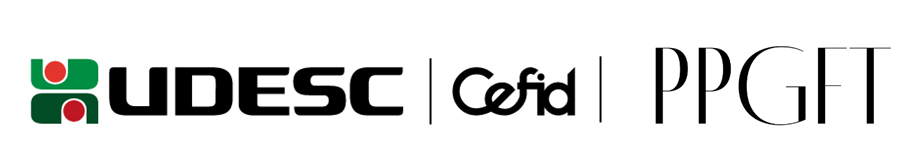 CONVITE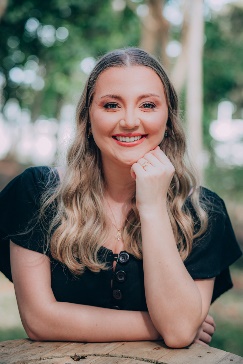   A Coordenação do Programa de Pós-Graduação em Fisioterapia da UDESC   tem a honra de convidar os interessados para assistirem à 200ª defesa de     dissertação de mestrado do PPGFT, que será realizada pela mestranda:ANA LAURA WARMLING ROVARISMAPEAMENTO DA DOR, QUALIDADE DE VIDA E FUNCIONALIDADE DOS MEMBROS SUPERIORES EM MULHERES SOBREVIVENTES DE CÂNCER DE MAMA SUBMETIDAS À RADIOTERAPIA:ANÁLISE AOS 3 MESESBanca examinadora:Profa. Dra. Fabiana Flores Sperandio (UDESC – Orientadora)Profa. Dra. Suelen Cristina Roussenq (UNIFASE – Membro Externo)Profa. Dra. Gesilani Julia da Silva Honório (UDESC – Membro Interno)Prof. Dr. Magnus Benetti (UDESC – Membro Externo)Profa. Dra. Clarissa Medeiros da Luz (UDESC – Membro Suplente)Data, horário e local:26 de fevereiro de 2024, 9 horasAuditório da UDESC CEFID